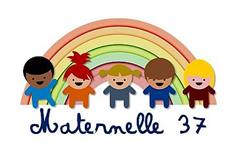 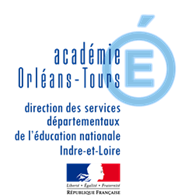 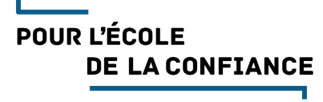 L’HYGIENE DES MAINS MOT AUX PARENTSVoici des activités proposées par un autre département : en cette période de confinement, la mutualisation des idées est bienvenue. C’est quoi un microbe ?  Les microbes sont si petits qu’on ne les voit pas avec nos yeux….Cliquez sur les liens suivants : Les microbes expliqués à la maternelle